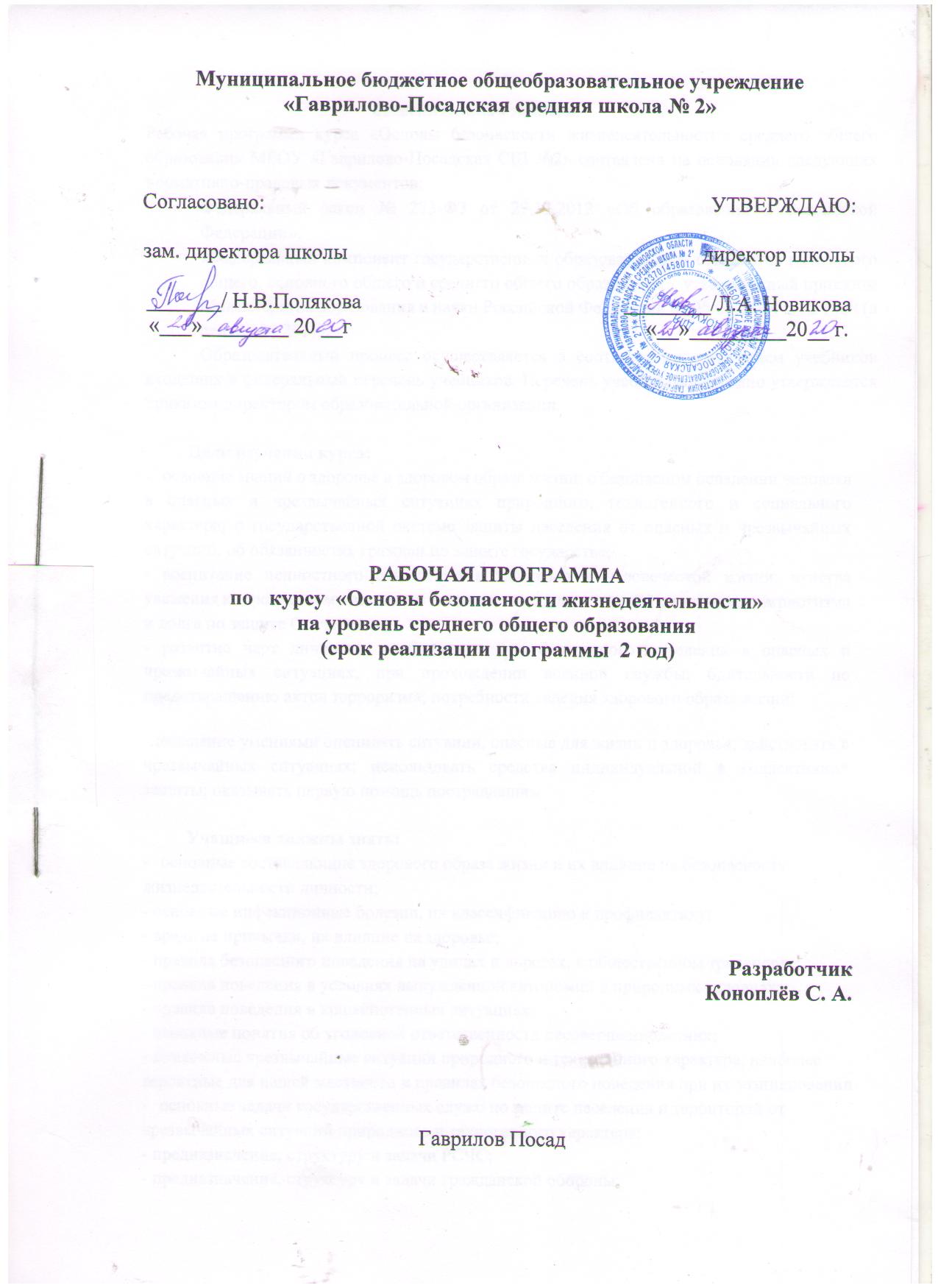 Пояснительная записка.Рабочая программа курса «Основы безопасности жизнедеятельности» среднего общего образования МБОУ «Гаврилово-Посадская СШ №2» составлена на основании следующих нормативно-правовых документов:Федеральный закон № 273-ФЗ от 29.12.2012 «Об образовании в Российской Федерации»;«Федеральный компонент государственных образовательных стандартов начального общего, основного общего и среднего общего образования», утвержденный приказом Министерства образования и науки Российской Федерации от 05.03. 2004 г. № 1089 (в ред. 07.06.2017).Образовательный процесс осуществляется в соответствии с перечнем учебников входящих в федеральный перечень учебников. Перечень учебников ежегодно утверждается приказом директором образовательной организации.Цели изучения курса:освоение знаний о здоровье и здоровом образе жизни; о безопасном поведении человека в опасных и чрезвычайных ситуациях природного, техногенного и социального характера; о государственной системе защиты населения от опасных и чрезвычайных ситуаций; об обязанностях граждан по защите государства;воспитание ценностного отношения к здоровью и человеческой жизни; чувства уважения к героическому наследию России и ее государственной символике, патриотизма и долга по защите Отечества;развитие черт личности, необходимых для безопасного поведения в опасных и чрезвычайных ситуациях, при прохождении военной службы; бдительности по предотвращению актов терроризма; потребности ведения здорового образа жизни;овладение умениями оценивать ситуации, опасные для жизни и здоровья; действовать в чрезвычайных ситуациях; использовать средства индивидуальной и коллективной защиты; оказывать первую помощь пострадавшим.Учащиеся должны знать:основные составляющие здорового образа жизни и их влияние на безопасность жизнедеятельности личности;основные инфекционные болезни, их классификацию и профилактику;вредные привычки, их влияние на здоровье;правила безопасного поведения на улицах и дорогах, в общественном транспорте;правила поведения в условиях вынужденной автономии в природных условиях;правила поведения в криминогенных ситуациях;основные понятия об уголовной ответственности несовершеннолетних;возможные чрезвычайные ситуации природного и техногенного характера, наиболее вероятные для нашей местности и правилах безопасного поведения при их возникновенииосновные задачи государственных служб по защите населения и территорий от чрезвычайных ситуаций природного и техногенного характера;предназначение, структуру и задачи РСЧС;предназначение, структуру и задачи гражданской обороны;основы российского законодательства об обороне государства и воинской обязанности граждан;состав и предназначение Вооруженных Сил Российской Федерации;правила поведения при угрозе террористического актаУчащиеся должны уметь:владеть способами защиты населения от чрезвычайных ситуаций природного и техногенного характера;пользоваться средствами индивидуальной и коллективной защиты;вести себя в криминогенных ситуациях и в местах большого скопления людей;оказывать первую помощь пострадавшим при чрезвычайных ситуациях природного и техногенного характера;проявлять бдительность и правильно действовать при угрозе террористического акта.Количество часов на изучение некоторых разделов и тем изменено:изучение темы «Опасные и чрезвычайные ситуации, возникающие в повседневной жизни, и правила безопасного поведения» рассчитано на 5 часов. Я предлагаю 7 часов-т.к. изучение материала данной темы актуально для возраста учащихся (15-16 лет) и требует более обширных знаний.изучение темы « Гражданская оборона - составная часть обороноспособности страны» рассчитано на 7 часов. Я предлагаю 9 часов- т.к. материал данной темы очень большой и требует практической отработки.тема «Основы медицинских знаний и профилактика инфекционных заболеваний» рассчитана на 5 часов - предлагаю 2 часа, т. к. материал данной темы основательно изучается в курсе ОБЖ 5-9 классов и на уроках биологии.изучение темы «Основы здорового образа жизни» рассчитано на 4 часа - предлагаю 3 часа, т. к. материал данной темы основательно изучается в курсе ОБЖ 5-9 классов и на уроках биологии.на изучение темы «Вооруженные Силы РФ-защитники нашего Отечества» отведено 7 часов в соответствии с программой.на изучение темы «Боевые традиции Вооруженных Сил России» отведено 3 часа в соответствии с программой.на изучение темы «Символы воинской чести» отведено 3 часа в соответствии с программой.на изучение темы «Основы военной службы» (практические занятия на базе воинской части во внеурочное время) отводится 35 часов в соответствии с программой. Занятия организуются согласно распорядку дня воинской части на период проведения учебных сборов.Содержание рабочей программы ОБЖ (X класс) 1. Безопасность и защита человека в опасных и чрезвычайных ситуациях (16 час.)Опасные и чрезвычайные ситуации, возникающие в повседневной жизни, и правила безопасного поведенияПравила поведения в условиях вынужденной автономии в природных условиях Разбор наиболее возможных причин попадания человека в условия вынужденногоавтономного   существования,    меры    профилактики    и    подготовки    к    безопасному поведению в условиях автономного существования. Отработка правил ориентирования на местности, движения по азимуту, правил обеспечения водой и питанием. Оборудование временного жилища, добыча огня.Правила поведения в ситуациях криминогенного характера и при угрозе террористического акта.Обсуждение с обучающимися наиболее возможных ситуаций при встрече с насильниками и хулиганами на улице, в транспорте, общественном месте, подъезде дома, лифте.Правила безопасного поведения в местах с повышенной криминогенной опасностью: на рынке, стадионе, вокзале и др.Уголовная ответственность несовершеннолетних. Особенности уголовной ответственности и наказания несовершеннолетних. Виды наказаний, назначаемых несовершеннолетним. Принудительные меры воспитательного воздействия, применяемые к несовершеннолетним.Правила поведения при возможной опасности взрыва и при взрыве. Правила поведения в случае захвата вас в заложники, при захвате самолета, при перестрелке.Правила поведения в условиях чрезвычайных ситуаций природного и техногенного характераКраткая характеристика наиболее вероятных для данной местности и района проживания чрезвычайных ситуаций природного и техногенного характера. Отработка правил поведения при получении сигнала о чрезвычайной ситуации и одного из возможных вариантов, предусмотренных планом образовательного учреждения (укрытие в защитных сооружениях, эвакуация и др.).РСЧС, история ее создания, предназначение, структура, задачи, решаемые по защите населения от чрезвычайных ситуаций. Правила и обязанности граждан в области защиты от чрезвычайных ситуаций.Законы и другие нормативно-правовые акты РФ по обеспечению безопасности Положения Конституции РФ, гарантирующие права и свободы человека и гражданина. Основные законы РФ, положения которых направлены на обеспечение безопасности граждан (Федеральные законы «О защите населения и территорий от чрезвычайных ситуаций природного и техногенного характера», «О безопасности», «О пожарной безопасности», «О безопасности дорожного движения», «Об обороне», «О гражданской обороне» и др.). Краткое содержание законов, основные права и обязанности граждан.Гражданская оборона — составная часть обороноспособности страны Гражданская оборона,   история   ее   создания,   предназначение   и    задачи  по  обеспечению  защиты населения от опасностей, возникающих при ведении боевых действий или вследствие этих действий.  Организация  управления  гражданской  обороной.  Структура управления и органы управления гражданской обороной.Современные средства поражения, их поражающие факторы, мероприятия по защите населенияЯдерное оружие, поражающие факторы ядерного взрыва. Химическое оружие, классификация отравляющих веществ (ОВ) по предназначению и воздействию на организм. Бактериологическое (биологическое) оружие. Современные средства поражения, их поражающие факторы. Мероприятия, проводимые по защите населения от современных средств поражения.Оповещение и информирование населения об опасностях, возникающих в чрезвычайных ситуациях военного и мирного времени Система оповещения населения о чрезвычайных ситуациях. Порядок подачи сигнала «Внимание всем!». Передача речевой информации о чрезвычайной ситуации, примерное ее содержание, действия населения по сигналам оповещения о чрезвычайных ситуациях.Организация инженерной защиты населения от поражающих факторов ЧС мирного и военного времени Защитные сооружения гражданской обороны. Основное предназначение защитных сооружений гражданской обороны. Виды защитных сооружений. Правила поведения в защитных сооружениях (занятие целесообразно проводить в имеющихся защитных сооружениях).Средства индивидуальной защиты населения Основные средства защиты органов дыхания и правила их использования. Средства защиты кожи. Медицинские средства защиты и профилактики.Организация проведения аварийно-спасательных работ в зонах чрезвычайных ситуаций. Предназначение аварийно-спасательных и других неотложных работ, проводимых в зонах чрезвычайных ситуаций. Организация и основное содержание аварийно-спасательных работ, организация санитарной обработки людей после пребывания их в зонах заражения.Организация гражданской обороны в общеобразовательном учреждении, ее предназначение. План гражданской обороны образовательного учреждения. Обязанности обучаемых.Основы медицинских знаний и здорового образа жизни (5 час)Основы медицинских знаний и профилактика инфекционных заболеваний Сохранение и  укрепление  здоровья   —   важная   часть   подготовки  юноши  допризывного возраста к военной службе и трудовой деятельности. Здоровье человека, общие понятия и определения. Здоровье индивидуальное и общественное. Здоровье духовное и физическое. Основные критерии здоровья. Влияние окружающей среды на здоровье человека в процессе жизнедеятельности. Необходимость сохранения и укрепления здоровья    —    социальная    потребность    общества.    Основные	инфекционные заболевания, их классификация и  профилактика.  Инфекционные  заболевания,  причины их возникновения, механизм передачи инфекций. Классификация инфекционных заболеваний. Понятие об иммунитете, экстренной и специфической профилактике.  Наиболее  характерные  инфекционные  заболевания,  механизм передачи   инфекции.   Профилактика    наиболее    часто   встречающихся инфекционных заболеваний.Основы здорового образа жизниЗдоровый образ жизни и его составляющие. Здоровый образ жизни — индивидуальная система поведения человека, направленная на сохранение и укрепление здоровья. Общие понятия о режиме жизнедеятельности и его значение для здоровья человека. Пути обеспечения высокого уровня работоспособности. Основные элементы жизнедеятельности человека (умственная и физическая нагрузка, активный отдых, сон, питание и др.), рациональное сочетание элементов жизнедеятельности, обеспечивающих высокий уровень жизни. Значение правильного режима труда и отдыха для гармоничного развития человека, его физических и духовных качеств.Биологические ритмы и работоспособность человека. Основные понятия о биологических    ритмах    организма.    Влияние    биологических    ритмов    на    уровень жизнедеятельности человека. Учет влияния биоритмов при распределении нагрузок в процессе жизнедеятельности для повышения уровня работоспособности.Значение двигательной активности и закаливания организма для здоровья человека. Значение двигательной активности для здоровья человека в процессе его жизнедеятельности. Необходимость выработки привычек к систематическим занятиям физической культурой для обеспечения высокого уровня работоспособности и долголетия. Физиологические особенности влияния закаливающих процедур на организм человека и укрепление его здоровья. Правила использования факторов окружающей природной среды для закаливания. Необходимость выработки привычки к систематическому выполнению закаливающих процедур.Вредные привычки, их влияние на здоровье. Профилактика вредных привычек. Курение и его влияние на состояние здоровья. Табачный дым и его составные части.Влияние курения на нервную и сердечно-сосудистую системы. Пассивное курение и его влияние на здоровье.Наркотики. Наркомания и токсикомания, общие понятия и определения. Социальные последствия пристрастия к наркотикам. Профилактика наркомании, чистота и культура в быту.Основы военной службы (53 час)Вооруженные Силы Российской Федерации — защитники нашего Отечества История создания Вооруженных Сил России. Организация вооруженных сил Московского государства в XIV—XV вв. Военная реформа Ивана Грозного в середине XVI века. Военная реформа Петра I, создание регулярной армии, ее особенности. Военные реформы в России во второй половине XIX в., создание массовой армии. Создание Советских Вооруженных Сил, их структура и предназначение.Вооруженные Силы Российской Федерации, основные предпосылки проведения военной реформы.Организационная структура Вооруженных Сил. Виды Вооруженных Сил, рода войск.История их создания и предназначениеРакетные войска стратегического назначения, их предназначение, обеспечение высокого уровня боеготовности.Сухопутные войска, история создания, предназначение, рода войск, входящие в Сухопутные войска.Военно-Воздушные Силы, история создания, предназначение, рода авиации. Войска ПВО, история создания, предназначение, решаемые задачи. Включение ПВО в состав ВВС.Военно-Морской Флот, история создания, предназначение.Функции и основные задачи современных Вооруженных Сил России, их роль и место в системе обеспечения национальной безопасности страны. Реформа Вооруженных Сил. Вооруженные Силы Российской Федерации — государственная военная организация, составляющая основу обороны страны. Руководство и управление Вооруженными Силами. Реформа Вооруженных Сил, ее этапы и их основное содержание.Другие войска, их состав и предназначение с учетом концепции государственной политики РФ по военному строительству. Пограничные войска Федеральной пограничной службы РФ, Внутренние войска Министерства внутренних дел РФ, Железнодорожные войска РФ, войска Федерального агентства правительственной связи и информации при Президенте РФ, войска гражданской обороны, их состав и предназначение.Боевые традиции Вооруженных Сил России Патриотизм и верность воинскому долгу — основные качества защитника Отечества. Патриотизм — духовно-нравственная основа личности военнослужащего — защитника Отечества, источник духовных сил воина. Преданность своему Отечеству, любовь к Родине, стремление служить ее интересам, защищать от врагов — основное содержание патриотизма. Воинский долг — обязанность Отечеству по его вооруженной защите. Основные составляющие личности военнослужащего— защитника Отечества, способного с честью и достоинством выполнить воинский долг.Памяти поколений — дни воинской славы России. Дни воинской славы России — дни славных побед, сыгравших решающую роль в истории государства. Основные формы увековечения памяти российских воинов, отличившихся в сражениях, связанных с днями воинской славы России.Дружба, войсковое товарищество — основа боевой готовности частей и подразделений. Особенности воинского коллектива, значение войскового товарищества в боевых условиях и повседневной жизни частей и подразделений. Войсковое товарищество — боевая традиция Российской Армии и флота.Символы воинской честиБоевое Знамя воинской части — символ воинской чести, доблести и славы. Боевое Знамя воинской части — особо почетный знак, отличающий особенности боевого предназначения, истории и заслуг воинской части. Ритуал вручения Боевого Знамени воинской части, порядок его хранения и содержания.Ордена — почетные награды за воинские отличия и заслуги в бою и военной службе. История государственных наград за военные отличия в России. Основные государственные награды СССР и России, звания Герой Советского Союза, Герой Российской Федерации.Ритуалы Вооруженных Сил Российской Федерации. Ритуал приведения к военной присяге. Ритуал вручения Боевого Знамени воинской части. Порядок вручения личному составу вооружения и военной техники. Порядок проводов военнослужащих, уволенных в запас или отставку.Основы военной службы (практические занятия на базе воинской части во  внеурочное время)Основы подготовки граждан к военной службе. Начальная военная подготовка в войсках. Ознакомление с историей части, ее боевым путем, подвигами воинов части в военное и мирное время, боевыми традициями и задачами части, решаемыми в мирное время по подготовке к защите Отечества. Ознакомление обучающихся с расписанием занятий и распорядком дня, с требованиями к правилам безопасности во время занятий с оружием и на военной технике. Значение учебных сборов в практической подготовке обучающихся к военной службе.Размещение и быт военнослужащих. Размещение военнослужащих, проходящих военную службу по призыву, содержание помещений. Противопожарная защита. Охрана окружающей среды. Распределение служебного времени и повседневный порядок.Распределение времени в воинской части, распорядок дня. Подъем, утренний осмотр и вечерняя поверка. Учебные занятия, завтрак, обед и ужин. Увольнение из расположения части. Посещение военнослужащих.Суточный наряд, обязанности лиц суточного наряда. Назначение и состав суточного наряда воинской части. Подготовка суточного наряда.Организация караульной службы, обязанности часового. Организация караульной службы, общие положения. Наряд караулов, подготовка караулов. Часовой. Обязанности часового.Строевая подготовка. Отработка строевых приемов и движений без оружия. Отработка правил воинского приветствия без оружия на месте и в движении. Строй отделения. Строй взвода. Выполнение воинского приветствия в строю на месте и в движении.Огневая подготовка. Автомат Калашникова, работа частей и механизмов автомата, его чистка, смазка и хранение. Подготовка автомата к стрельбе. Правила стрельбы, ведения огня из автомата. Меры безопасности при стрельбе. Практическая стрельба.Тактическая подготовка. Основные виды боя. Действия солдата в бою, обязанности солдата в бою, передвижения солдата в бою. Команды, подаваемые на передвижение в бою, и порядок их выполнения. Выбор места для стрельбы, самоокапывания и маскировки.Физическая подготовка. Разучивание упражнений утренней физической зарядки. Проведение занятий по физической подготовке в объеме требований, предъявляемых к новому пополнению воинских частей.Тематическое планирование.Содержание учебной программы ОБЖ (11 класс)Основы медицинских знаний и здорового образа жизниОсновы здорового образа жизниПравила личной гигиены и здоровье. Личная гигиена, общие понятия и определения. Уход за кожей, зубами и волосами. Гигиена одежды. Некоторые понятия об очищении организма.Нравственность и здоровье. Формирование правильного взаимоотношения полов. Семья и ее значение в жизни человека. Факторы, оказывающие влияние на гармонию совместной жизни (психологический фактор, культурный фактор, материальный фактор). Качества, которые необходимо воспитать в себе молодому человеку для создания прочной семьи.Инфекции, передаваемые половым путем, формы передачи, причины, способствующие заражению ИППП. Меры профилактики. Уголовная ответственность за заражение венерической болезнью. СПИД и его профилактика. ВИЧ-инфекция и СПИД, краткая характеристика и пути заражения. СПИД — это финальная стадия инфекционного заболевания, вызываемого вирусом иммунодефицита человека (ВИЧ). Ответственность за заражение ВИЧ-инфекцией.Семья в современном обществе. Законодательство о семье. Брак и семья, основные понятия и определения. Условия и порядок заключения брака. Личные права и обязанности супругов. Имущественные права супругов. Права и обязанности родителей.2. Основы медицинских знаний и правила оказания первой медицинской помощи Первая медицинская помощь при острой сердечной недостаточности и инсульте. Сердечная недостаточность, основные понятия и определения. Инсульт, его возможные причины и возникновение. Первая медицинская помощь при острой сердечной недостаточности и инсульте.Первая медицинская помощь при ранениях. Виды ран и общие правила оказания первой медицинской помощи. Способы остановки кровотечения. Правила наложения давящей повязки. Правила наложения жгута. Борьба с болью.Первая медицинская помощь при травмах. Первая медицинская помощь при травмах опорно-двигательного аппарата. Профилактика травм опорно-двигательного аппарата. Первая медицинская помощь при черепно-мозговой травме. Первая медицинская помощь при травмах груди, живота, в области таза, при повреждении позвоночника.Первая медицинская помощь при остановке сердца. Понятия клинической смерти и реанимации. Возможные причины клинической смерти и ее признаки. Правила проведения непрямого массажа сердца и искусственной вентиляции легких Правила сердечно-легочной реанимации.Основы военной службы (юноши)Воинская обязанность Основные понятия о воинской обязанности. Воинская обязанность, определение воинской обязанности и ее содержания. Воинский учет, обязательная подготовка к военной службе, призыв на военную службу, прохождение военной службы по призыву, пребываниев запасе, призыв на военные сборы и прохождение военных сборов в период пребывания в запасе.Организация воинского учета и его предназначение. Первоначальная постановка граждан на воинский учет. Обязанности граждан по воинскому учету. Организация медицинского освидетельствования граждан при первоначальной постановке на воинский учет.Обязательная подготовка граждан к военной службе. Основное содержание обязательной подготовки граждан к военной службе. Основные требования к индивидуально-психологическим и профессиональным качествам молодежи призывного возраста для комплектования различных воинских должностей (командные, операторские, связи и наблюдения, водительские и др.).Добровольная подготовка граждан к военной службе. Основные направления добровольной подготовки граждан к военной службе. Занятие военно-прикладными видами спорта. Обучение по дополнительным образовательным программам, имеющим целью военную подготовку несовершеннолетних граждан в общеобразовательных учреждениях среднего (полного) общего образования.Обучение по программам подготовки офицеров запаса на военных кафедрах в образовательных учреждениях высшего профессионального образования.Организация медицинского освидетельствования и медицинского обследования при первоначальной постановке граждан на воинский учет. Предназначение медицинского освидетельствования. Категории годности к военной службе. Организация профессионально-психологического отбора граждан при первоначальной постановке их на воинский учет.Увольнение с военной службы и пребывание в запасе. Увольнение с военной службы. Запас Вооруженных Сил РФ, его предназначение, порядок освобождения граждан от военных сборов.Особенности военной службыПравовые основы военной службы. Военная служба — особый вид федеральной государственной службы. Конституция РФ о военной службе. Законы РФ, определяющие правовую основу военной службы. Статус военнослужащего, права и свободы военнослужащего. Льготы, предоставляемые военнослужащим, проходящим военную службу по призыву. Военные аспекты международного права.Общевоинские уставы Вооруженных Сил РФ — закон воинской жизни. Общевоинские уставы — нормативно-правовые акты, регламентирующие жизнь и быт военнослужащих. Устав внутренней службы Вооруженных Сил РФ, Устав гарнизонной и караульной службы Вооруженных Сил РФ, Дисциплинарный устав Вооруженных Сил РФ, Строевой устав Вооруженных Сил РФ, их предназначение и основные положения.Военная присяга — клятва воина на верность Родине — России. Военная присяга — основной и нерушимый закон воинской жизни. История принятия военной присяги в России. Текст военной присяги. Порядок приведения военнослужащих к военной присяге. Значение военной присяги для выполнения каждым военнослужащим воинского долга.Прохождение военной службы по призыву. Призыв на военную службу. Время призыва на военную службу, организация призыва. Порядок освобождения граждан от военной службы и предоставления отсрочек.Общие, должностные и специальные обязанности военнослужащих. Размещение военнослужащих, распределение времени и повседневный порядок жизни воинской части. Время военной службы, организация проводов военнослужащих, уволенных в запас.Воинские звания военнослужащих ВС РФ. Военная форма одежды.Прохождение военной службы по контракту. Основные условия прохождения военной службы по контракту. Требования, предъявляемые к гражданам, поступающим на военную службу по контракту. Сроки военной службы по контракту. Права и льготы, предоставляемые военнослужащим, проходящим военную службу по контракту. Права и ответственность военнослужащих. Общие права военнослужащих. Общие обязанности военнослужащих. Виды ответственности, установленной для военнослужащих (дисциплинарная, административная, гражданско-правовая, материальная, уголовная).Военная дисциплина, ее сущность и значение. Дисциплинарные взыскания, налагаемые на солдат и матросов, проходящих военную службу по призыву.Уголовная ответственность за преступления против военной службы (неисполнение приказа, нарушение уставных правил взаимоотношений между военнослужащими, самовольное оставление части и др.).Военнослужащий — защитник своего Отечества. Честь и достоинство воина Вооруженных Сил РоссииВоеннослужащий — патриот, с честью и достоинством несущий звание защитника Отечества. Основные качества военнослужащего, позволяющие ему с честью и достоинством носить свое воинское звание — защитника Отечества: любовь к Родине, ее истории, культуре, традициям, народу, высокая воинская дисциплина, преданность Отечеству, верность воинскому долгу и военной присяге, готовность в любую минуту встать на защиту свободы, независимости, конституционного строя России, народа и Отечества.Военнослужащий — специалист, в совершенстве владеющий оружием и военной техникой. Необходимость глубоких знаний устройства и боевых возможностей вверенного вооружения и военной техники, способов их использования в бою, понимание роли своей военной специальности и должности в обеспечении боеспособности и боеготовности подразделения. Потребность постоянно повышать военно-профессиональные знания, совершенствовать свою выучку и воинское мастерство, быть готовым к грамотным высокопрофессиональным действиям в условиях современного боя.Требования воинской деятельности, предъявляемые к моральным, индивидуально-психологическим и профессиональным качествам гражданина. Виды воинской деятельности и их особенности. Основные элементы воинской деятельности и их предназначение. Особенности воинской деятельности в различных видах Вооруженных Сил и родах войск.Общие требования воинской деятельности к военнослужащему. Необходимость повышения	уровня   подготовки	молодежи призывного возраста к  военной службе. Требования к психическим и морально-этическим качествам призывника, основные понятия о психологической совместимости членов воинского коллектива (экипажа, боевого расчета). Военнослужащий — подчиненный, строго соблюдающий Конституцию и законы Российской Федерации, выполняющий требования воинских уставов, приказы командиров и начальников. Единоначалие — принцип строительства Вооруженных Сил РФ. Важность соблюдения основного требования, относящегося ко всем военнослужащим,— постоянно поддерживать	в	воинском	коллективе	порядок	и	крепкую	воинскую	дисциплину, воспитывать в себе убежденность в необходимости подчиняться, умение и готовность выполнять свои обязанности, беспрекословно повиноваться командирам и начальникам, привыполнении воинского долга проявлять разумную инициативу.Как стать офицером Российской Армии. Основные виды военных образовательных учреждений профессионального образования. Правила приема граждан в военные образовательные учреждения профессионального образования. Организация подготовки офицерских кадров для Вооруженных Сил РФ.Международная (миротворческая) деятельность Вооруженных Сил РФ. Участие Вооруженных Сил РФ в миротворческих операциях как средство обеспечения национальной безопасности России. Нормативно-правовые основы участия России в миротворческих операциях. Подготовка и обучение военнослужащих миротворческого контингента.Тематическое планирование.Итого	34№ разделаи темыНаименование раздела и темыКол-во часовВ том числе, час.В том числе, час.В том числе, час.№ разделаи темыНаименование раздела и темыКол-во часовтеорияпрактикаконтрольIБезопасность и защита человека в опасных и чрезвычайных ситуациях161Опасные	и	чрезвычайные ситуации,		возникающие	вповседневной жизни и правила безопасного поведения772Гражданская оборона - составнаячасть обороноспособности страны99IIОсновы медицинских знаний издорового образа жизни51Основы медицинских знаний и профилактика инфекционных заболеванийс с использованием оборудования «Точки Роста»222Основы здорового образа жизни33IIIОсновы военной службы531Вооруженные   Силы	Российской Федерации-защитники		нашегоОтечества772Боевые	традиции	Вооруженных Сил России333Символы воинской чести334Основы военной службы (практические занятия на базе воинской части во внеурочное время)3535Итого103№ разделаи темыНаименование раздела и темыКол-во часовВ том числе, час.В том числе, час.В том числе, час.№ разделаи темыНаименование раздела и темыКол-во часовтеорияпрактикаконтрольIОсновы медицинских знаний и здорового образа жизни.101Основы здорового образа жизни662Основы медицинских знаний и правила оказания первой медицинской	помощи	с использованием оборудования«Точки Роста»44IIОсновы военной службы2411. Воинская обязанность882Особенности военной службы16163Военнослужащий - защитник своего Отечества. Честь и достоинство воина Вооруженных Сил России66